El Anti cristo Revelado Parte 2Últimos TiemposEl siguiente texto fue transcrito con IABienvenidos todos a este programa que lo llamamos los últimos tiempos. Gracias a todos los que se conectan fielmente todos los domingos a las ocho de la noche o donde quiera que te estés conectando y cual sea la hora que tengas ahí en tu país. Bienvenido, antes de seguir, porque en estos primeros sesenta segundos queremos dejar claro algo, después de los primeros cinco minutos dejamos nosotros Facebook y YouTube y nos vamos todos a la página últimostiempos.igleco.tv. Lo hacemos para no ser vetados de ninguna de esas plataformas, para que no nos censuren y nada de eso, no siempre hablamos de cosas censurables, pero por si las moscas preferimos simplemente evitarnos ese problema y ir todos a la página. Así que los invitamos a uno de dos cosas, o vayan a la página últimostiempos.igleco.tv que acá abajo va a salir el link o pueden descargar la aplicación, la aplicación "Igleco" y también por ahí pueden siempre ver el programa y lo pueden conectar a su televisor, todo lo demás. Se ve igual de espectacular. Y bueno, listo. ¿Cómo están? Muy bien, muy expectativa, con mucha expectativa esta noche. Seguimos hablando del Ante Cristo, es sorprendente cuánto la Biblia habla de este personaje. Dios quiere que entendemos algunas cosas de él, entonces vamos a hablar de este tema. Y para su Pablo, ¿cómo vas? Bien, gracias a Dios, espectantes de poder seguir en el tema que habíamos comenzado hablando acerca del Ante Cristo revelado y creo que va a ser un buen programa. Coméntenos ahí quiénes son sus candidatos nuevamente. Y algo de noticias, reciénes antes que comenzamos con el tema. Vi que el paro de granjeros en Europa empezó a funcionar porque empezaron a hacer ciertos recortes de esa meta de cero emisiones para el 2030, creo que es algo así. Y empezaron a hacer algunos recortes que benefician a estas personas porque si no, pues lo si van a dejar sin trabajo, sin que hacer. Entonces, bueno, eso vi como es repetición de la noticia de la semana pasada, pero es como un avance que pues les está funcionando y pues nosotros acá en Latinoamérica hemos visto que ese tipo de marchas y exposiciones ayudan a veces, ayudan entonces. Bueno, vamos los granjeros. Así es. ¿Pas, Pablo? Pues de hecho tengo como un par de no sé si solamente noticias, pero países en la mira, el Reino Unido y Canadá que aparecen mucho en las noticias de los últimos tiempos, especialmente a Orítica el Reino Unido con una iniciativa para poder integrar la identificación digital de las cuentas bancarias junto con la ONU y acaban de hacer un pacto digital global y es el primer país que se une para que todas las personas entren en su información. Bueno, es como controlar un poco más a los ciudadanos y dice que las grandes empresas tecnológicas tienen un proyecto de vincular la identificación digital con cuentas bancarias y datos pertinentes de diferentes personas bajo el paraguas de global digital compact. Entonces, bueno, es simplemente como van a tomar de una vez de información y todos el ID digital ya empieza a ser implementado en Europa con un país que se acaba de sumar. Y en el mismo tiempo, bajo esa misma cobertura, pues un par de noticias interesantes acerca de Canadá es que las autoridades de Colombia Británica sancionan a una cadena de restaurantes por no ser las grabaciones de sus cámaras de bilancia y dan la idea de que es obligatorio a Orítica en los diferentes lugares, centros comerciales, restaurantes, cadenas de supermercados, conectar todas las imágenes de cámaras para que el gobierno tenga acceso a reconocimiento facial. Entonces, este restaurante no quiso hacerlo y entonces de una vez los bloquearon, les pusieron sanciones porque ellos dijeron, no, pues la privacidad de nuestros clientes que vienen aquí a este lugar. Entonces, interesante. Y al mismo tiempo, Canadá avanza un proyecto que es casi como de novela distópica de ciencia ficción que es la ley "pre-crimen" a lo "minority report", no sé si vieron la película, que es básicamente ver si hay como una disposición de personas a cometer crímenes, entonces para evitar como antes de que sucedan puedan detener a la gente. Y pues es un poco extraño porque es como juzgar y condenar personas sin que hayan cometido todavía un crimen, no, entonces la ley "pre-crimen" para evitar odio, información falsa, entonces pues es interesante porque Orítica ya no solamente tienes que cometer el delito, sino te pueden detener antes de cometer el delito. Vi también el Wall Street Journal sacó un reporte donde la CDC, que es como la entidad gubernamental de Estados Unidos, que decide todos los temas como de salud y saludidad en los, pues desde las vacunas y todo lo demás, salieron ellos a decir ahora que podemos tratar el coronavirus como si fuera una gripa, tratarlo del mismo nivel como la influenza, que es increíble. Yo creo que todo el mundo solo pause por un segundo todo lo que están haciendo y se pongan a pensar, o sea las mismas entidades gubernamentales que hace cuatro años decían que si te daba COVID te morías y que todo el mundo se estaba muriendo de eso y que hay locura y que cerraron las casas de todo el mundo y negocios y gente perdido plata y tal, cuatro años después salieron a decir esto no es como odiamos al gobierno.com, eso es el Wall Street Journal que de hecho son bien liberales en su manera de hacer sus comunicaciones y todo lo demás, y aún ellos salieron ya a confirmar que la CDC acaba confirmar que el coronavirus es una gripa y que hay que tratarlo como una gripa. No entiendo por qué cerramos nosotros el mundo entero por una gripa, pero se empiezan a ver ciertas cosas detrás de esto, del dinero invertido en las vacunas, del control generado y eso sí fue algo que salió el 3 de marzo, salió ese reporte entonces, bueno, increíble. Cosas que ya sabíamos, los del programa, pero cosas que no todos quieren como aceptar. Así es, aún en las noticias hace cuatro años, en las encuestas, si hablaste con la población, ¿cuántas personas van a la clínica hospital que tienen COVID? Y la respuesta siempre era 30, 40% de la gente van a la clínica y la verdad es, fue mucho menos que 1%, que se fueron aún con complicaciones. Pero esa gente no sabía, fue otra información dado a público, enjendrando temor, como todos mueren con COVID, en verdad algunos sí, y somos conscientes y compasivos, algunos no muchos tampoco, fue muy pocos, en verdad, y no como el mundo pensaron, ellos pensaron 30, 40% van a la clínica y no fue cierto. Entonces, mucho temor por la mala información. Y sacaron unas estadísticas, por ejemplo, en el 2000, en Estados Unidos en el 2018, había 36 millones de casos de la gripa o de influenza, en el 2019, 38 millones, en el 2020, sólo 1.822 casos, y luego ya en el 2021, otra vez 30 y pico de millones. Es una locura, es una locura poder ver todo, esto no es algo que uno quiere que suceda o no, simplemente ver los números, perseguir el dinero y ver hasta donde los lleva uno, y uno se da cuenta que realmente fue una, sí, fue lo que a la gente le gusta llamar "plandemia", como tal, pero acaba de salir eso el 3 de marzo y Wall Street Journal, que me pareció interesante. Y bueno, creo que hoy en día algo que nos podemos dar cuenta es que los medios y las noticias y todo eso, cada vez les da menos miedo, ser directos con sus mentiras, y cada vez son más locas las mentiras que dan, porque se dieron cuenta que la gente no es minuciosa al recibir la información, sino que simplemente la acepta y lista. ¿Puedes repetir esos números de otra vez que son muy importantes que todos escuchen? Y alguien su propia conclusión, pero que es obvio. En el 2018, bueno, de hecho lo tienen desde el 2012, que era 34 millones, 2013 30 millones, 2014 30 millones, saltemos al 2017 45 millones de casos de la influenza, que es la gripa, 2018 36 millones, 2019 38 millones, y en el 2020 1.822. Super específico, yo no sé esa gente cómo salió con gripa y no con covid, porque pues lo vivimos y todos lo vivimos también en una época ya no existió más la gripa y todo era coronavirus y ahora pues ya salieron a decir que no, mejor tratarlo como una gripa, que locura, no puedo creer que todos nos comimos ese cuento, pero pues es una prueba, es una prueba para pruebas futuras también, que uno tiene que empezar a discrepar más con lo que se está entregando o por lo menos darse el tiempo de poder como desmenuzar bien la información que le están dando y no simplemente aceptarlo. Lo hemos dicho muchas veces acá, pero solo porque las noticias lo dicen no significa que sea cierto y esa es verdad, es usualmente con más información se empiezan a cambiar, entonces por lo menos no se vamos así de rápidos de aceptar una información que puede que no sea completa. Y también mencionamos también mientras tu mencionaste este tema y que hablamos de la vacuna un poquito también, si la idea de covid no era tan cierta o tan grande como dicen o tanta plaga mundial o pandemia y entonces hablamos de la vacuna, yo creo que algunas cosas de lógica, primeramente todos conocemos personas vacunadas que tenían covid, casi todos que tienen covid eran vacunados y la gran mayoría, entonces obviamente el sentido común dice que no funciona la vacuna y aún sabemos por la ciencia que no era vacuna y era droga y que es muy diferente que vacuna, vacuna siempre es parte de la virus que inyecten en la persona para coger su propia resistencia de la virus o de plaga, y eso no era, no era vacuna, era droga con otros afectos y secundarios y razones tal vez que ellos tenían ahí, pero no era vacuna, no funcionó, y la misma cantidad de personas que tenían vacuna y no tenían vacuna cogieron covid igualito, mismos porcentajes, entonces eso fue una mentira, sabéis no mentir pero mala ciencia por lo menos y no funcionó, entonces ya están profedizando otra plaga, otra pandemia que viene, y seguramente otra cosa sale, pero a esta vez usted dice que somos más listos y para resistir a la idea del mundo en esta parte. De hecho, pues este no es el tema de hoy pero por lo menos lo voy a mencionar, la CDC hace dos días, o sea el 4 de marzo redujo esa sentencia de que cuando uno le daba covid uno tenía que esperar 21 días, lo redujeron como a 12, lo redujeron a 7, lo redujeron a 5 días y hace dos días salieron a decir que lo mejor que pueden hacer es salir, si les dio covid salgan, salgan, que necesitan sol, salgan que necesitan más contacto con otras personas, es decir, hagan todo lo que no hicieron en el 2020, es decir, no lo puedo creer, y por eso no hacemos esto en Facebook y en YouTube, porque Facebook y YouTube nos censurarían por decir la verdad, no es por dar una opinión, es por dar la verdad, quiero que comprendan esto, esto es una verdad que Health.com sacó, el Wall Street Journal ha sacado, o sea, no somos nosotros en nuestra opinión de odiamoselgobierno.com, o sea, eso no tiene nada que ver con esto, pero aún así noten cómo estas plataformas, o sea, sesgan la información para que solo se pueda entregar lo que hay ellos les favorece, porque en este momento ya estaríamos nosotros betados en esas plataformas por decir la verdad. Bueno, no, pues nos mintieron. -Dios es fiel, no sé si quieres que entremos de una vez también. -No, ya no quiero nada. Una noticia que es muy pendiente de este domingo, este domingo comienza el Ramadan de los musulmanes, que es su festivo anual de su religión, es como semana santa de los musulmanes más o menos, pero es un mes, pero comienza el domingo y el líder de jamás, desde Qatar, dijo hace 3, 4 días, dijo que tiene que todos los musulmanes que era el sitio de templo de la mezquita, ahí que está y vamos a hacer revolución y vamos a comenzar la quitar Israel y su poder. Entonces puede ser algo muy interesante que pasa aquí la otra semana, comenzando el domingo, porque ya ha avisado la gente que apoyan jamás en el mundo que comienzan su ataque mucho más fuerte este domingo. Entonces veremos qué pasa, pero estamos pendientes. Ok, eso es tremendo, dice que hasta el 8 de abril van a estar en Ramadan, o sea que básicamente es un mes donde necesitamos estar orando, desde ya, para que esto que comienza ahorita 6 de la tarde, hasta el 8 de abril que podamos entonces estar también, obviamente minimizando a tanto toda obra de tiniebla, así que sea el señor glorificado y protegiendo también a la nación de Israel, que al final es como su primer objetivo. Así es. Bueno, algo sucedió también, no tenemos ya, faltan como 20 y 15 minutos, pero la semana pasada, esta semana que pasó, ocurrió un ataque, salió, se viralizó en redes, se acercó a los palestinos a pedir pan y a esperar pan, y que de repente hubo como un bombardeo sobre ellos y todo lo demás. Lamentable, lamentable los sucesos de la guerra, pero entonces me puse a investigar un poco más, y es interesante como la gente se enloquece por una noticia así que merece enloquecerse porque la guerra es terrible, pero empezaron a salir otras noticias que nadie se escandalizó por estas noticias, como cuando en el líbano mataron a más de 200.000 árabes, que también eran refugiados porque ellos no los querían en el líbano, o también en Egipto cuando armaron ellos una pared enorme con serpentina donde han matado a miles de palestinos también que se han querido escapar al Egipto a sus hermanos supuestamente, o sea Egipto también son árabes, hermanos supuestamente llenos de amor, y ellos han matado a miles de personas, de hecho entre el líbano y Egipto han matado a más personas que Israel en cuanto a los palestinos, y nadie se ha escandalizado por esos hechos, nadie ha marchado por eso, y aún así hoy en día en Londres, que ahora lo llaman londonistan, se ven marchas en contra de Israel, y son cosas que no los entiendo dado la verdad y toda la información que existe, porque si fuera verdad que nos escandalizamos, porque mataron no sé, creo que fueron 2.000 personas, e interrribles eso, entonces deberíamos escandalizarnos cuando matan a 200.000 personas, o escandalizarnos por los genocidios en Yemen, o humana, o escandalizarnos por la falta de amor hacia sus hermanos entre Egipto y los palestinos, pero lo único que escandaliza la gente es algo que tiene que ver con Israel, creo que es muy profético de los tiempos en los que vivimos, pero es increíble porque cualquier cosa que haga Israel es un escándalo, cualquier cosa, entonces ya no estoy diciendo que esto fue cualquier cosa, pero estoy diciendo que en general Israel tose y hay un escándalo, entonces pues, terrible. Y la mayoría de la gente que estabas hablando murieron por, hicieron como movimiento gigante y fueron atropiados, y no fueron de las bombas, fue de la misma gente empujando, que pasa muchas veces con 1.000, 10.000 personas, y fueron matados, así, en eso es un hecho que vieron después, pero hablan de un dato que es interesante, en cualquier guerra civiles mueren, pero, ¿quién tienen la culpa? ¿Quién comenzó la guerra? Es el 7 de octubre, ellos atacaron Israel, y ellos ahora atacaron de regreso, aún en la Segunda Guerra Mundial había más de 2 millones de animales civiles que murieron, 2 millones, y nadie ha dicho uno solo por la palabra que fue normal, pero muchísimo más de porcentaje de que pasa en Gaza, pero fue parte de la guerra, pero lo culpable es quién lo comenzó, no es quién reataca. Ah, tremendo, sí. Yo se siente. Entonces, hablamos de nuestro personaje bíblico aquí, de El Anticristo, la bestia. Sí, pues de hecho, la vez pasada comenzamos leyendo un pasaje en Segunda Tesorinizense, en el capítulo 2, que en los versículos 1 al 4, hablando acerca de la avenida del Señor, dice que, no sé si quieres que lo olguemos nuevamente, con respecto a la avenida de nuestro Señor Jesucristo y nuestra reunión con Él, lo rogamos hermanos, que no os dejéis mover fácilmente de vuestro modo de pensar, ni os conturbéis, ni por espíritu, ni por palabra, ni por carta como si fuera nuestra, en el sentido de que el día del Señor está cerca. Si el dios se engañe de ninguna manera, pues no vendrá sin que antes venga la apostacía y se manifieste el hombre de pecado, el hijo de perdición, el cual se opone y se levanta contra todo lo que se llama Dios, o es objeto de culto, tanto que se sienta en el templo de Dios como Dios, haciéndose pasar por Dios. Entonces, estuvimos hablando acerca del Anticristo, estuvimos mencionando que en la Biblia, pues tiene diferentes nombres, aquí de hecho lo llama el hombre de pecado, hijo de perdición y también de hecho declara que va a ser alguien que es un falsificador, que va a ser el hombre de pecado, que del Dios de sus padres no hará caso, ni del amor de las mujeres, ni respetará Dios alguno, porque sobre todo se engrandecerá. Entonces, ¿qué puede ser? ¿Puede ser que no tiene deseos para mujeres, homosexual, transexual, binario, o como sea, que dicen hoy en día? Trans. Transespécie. Ahora hay trans nacional, porque ella se cree francés. Entonces, ya no es colombiana, entonces es francés. ¿Tiene paso por ti? Pues hoy en día. Pero bueno, la palabra Dios habla de no tener amor hacia las mujeres, y puede ser interpretado de varias maneras, puede ser su tendencia sexual, pero también puede ser su tendencia sexual, y también puede ser su tendencia sexual. Y también puede ser su tendencia sexual, o también puede ser su tendencia sexual. También puede ser su afecto, su apoyo hacia las mujeres, o en contra de las mujeres. Si no tiene amor hacia las mujeres, entonces probablemente no tiene misericordia, ni gracia hacia ellas, o empatía hacia ellas, puede ser una persona un poco más impositiva frente a las mujeres también. Que hay culturas que ya lo son, por eso también el debate está entre si va a ser de Europa, puede ser árabe, porque los árabes, por ejemplo, tienen esto, y es que oprimen a las mujeres. Y mucho... Cuando hablamos de eso, suena como si generalizáramos un montón. Entonces es difícil generalizarlo, pero en su gran mayoría, en los países árabes, hay una opresión hacia las mujeres, hay una falta de libertad en ellas, una falta de poder hacer mucho, de trabajar, de todo. Y con esta falta de amor hacia las mujeres, que tiene el anticlismo. Bueno, tremendo, porque sí, podría ser de pronto si una persona que no que no tiene, si no es heterosexual, por así decirlo, o que viene en contra de las mujeres, también otras traducciones dice que que viene en contra del Dios que adora las mujeres, pero no sabría qué pensar acerca de eso, no? Como es el mismo Dios que adora todos hombres y mujeres, pero sí pareciera que es un personaje que con todo lo que está pasando en estos tiempos encaja un poco en la sociedad moderna, que va a ser una persona de pronto que promueve ese tipo de cosas y me hace pensar, será que todo lo que ha venido de todas esas leyes que se han promovido para tratar de defender la identidad de género, para tratar de simplemente decir que hay una diversidad que debemos aceptar y tolerar. Si todo esto es un plan, simplemente para abrirle el camino y que el día que el sea revelado va a ser aceptado, y eso me hace pensar que debemos estar también atentos a políticos que no son heterosexuales o que no son tan tradicionales como nosotros lo conocemos. Y también en una tendencia que ha salido últimamente, no sé si han visto que de hecho está de moda de colorarse las cejas o quitárselas para verse un poco más antrógeno o que no se identifiquen con hombres o mujeres y que ahorita, de hecho, es parte como de la nueva moda de las mujeres, más que todo y se ven un poco extrañas, como de deshumanizar un poco las facciones. Pero creo que todo es una tendencia hacia allá, que hay una igualdad y no hay reconocimiento de que hay hombre y mujer como dice la Biblia y bueno, básicamente es como el tiempo en el que estamos viviendo. Esa es la una... donde el evangelio ha sido predicado en el mundo, ha liberado a las mujeres y la... que ha tenido más movimiento de libertad para mujeres y cualquier cosa, es donde ha predicado el evangelio. Y las mujeres están muy alegres con Jesús el evangelio en este mundo porque donde el evangelio no es predicado muchas veces son esclavas o no pueden voltar son propiedad, lo venden como venden camejos y caballos y venden la mujer con son esclavas sin libertad y no tienes cogencia de escoger su pareja ellos son escogidas básicamente por matrimonio y son una opresión terrible y el evangelio libra a las mujeres es una de las maravillas de los afectos secundarios del evangelio y más en la cultura que tiene, entonces pero ese hombre no le gusta las mujeres y puedes decirlo así y no te lo dices número 7 parece como si fuese muerto o asesinado y luego resucita de los muertos el apocalipsis 133 dice vi una de sus cabezas como herida de muerte pero su herida mortal fue sanada y se maravilló toda la tierra en pos de la bestia es un duro en la actuación eso obviamente el diablo imita a jesus y va a tratar imitar la crucifixion de jesus y hay varios versos en apocalipsis habla de esto, no solo este verso y los nosos un verso aislado de la biblia, hay varios y obvio quiere falsificar la resurrectio que persona dice oh fue resultado los muertos y es dios pero ya tienen la cultura de jesucristo la resurrectio en el mundo y va a pensar que es nuevo mesías o dios mismo en la tierra y por mentir obviamente va a ser una actuación como rio pastor yonda muy bien, hay un montaje que van a ser que en verdad no esta muerto pero parece que murió y después ellos los pongan en un cuarto o un lugar secreto por dos o tres días y los saquen y ahí esta resultado y sano y todo todo mentir en el mundo lo traga entero y la no, no todos como se tragan todo lo demás y la y entonces ahí esta que piensen pa su hablo pues tambien de hecho hay una parte o un factor que estuvimos hablando en otro programa hablando acerca del cuerno pequeño el falso profeta que la biblia dice que hay una segunda bestia o uno que va a promover y va a controlar el sistema religioso y tambien ayudar en la parte de la economía para poder darle el control al anticristo y de hecho decía que parte de lo que de lo que este hacia era que asi como el diablo es un falsificador y hay obreros fraudulentos, este va a ser tambien un obrero fraudulento y dice que este inico del anticristo se va a levantar con señales y prodigios mentirosos osea que hay como dices no solamente muchos versículos en apocalipsis porque eso que estoy mencionando es de segunda traceroniscencia en el capítulo dos y entonces parece ser que una de las señales mentirosas es una resurrección falsificada y al parecer en el momento en el que están o tal vez algún tipo de enfermedad que trata de ser curada con brudería o quien sabe que tipo de cosas raras y eso es lo que abre la puerta a la posesion final que asi como en algún momento Judas el diablo tomo control de él y de ese momento en adelante empieza tambien un cambio donde termina muriendo pareciera que el anticristo al principio tiene una intención de traer paz global y se empieza a reandir al deseo de poder hasta el punto tal en el que abre la puerta y en ese momento algo espiritual sucede y termina siendo atado por el enemigo termina siendo controlado por el enemigo con una señal y prodigio mentiroso si es y que es el dicho que poder corrompe y poder absoluto corrompe absolutamente entonces igual esto estamos en el dia en el que vivimos tanto la gente que ya esta condicionada a creer mentiras y la capacidad tecnologica de generarlas con la inteligencia artificial esto puede pasar ya esto es algo que puede pasar en cualquier segundo porque pues asi como en las peliculas lo logran hacer pues lo logran a uno creer cualquier cosa pues hoy en dia con la inteligencia artificial y todo lo demás es un noticiero en vivo puede presenciar una muerte y realmente no fue cierto y pero requiere también de que la gente este condicionada a creer las mentiras y ya estamos ahí entonces esto puede suceder todo esto esta como un poco mas cerca ahora por todo lo que ha venido sucediendo y con la inteligencia artificial vamos a hablar en ocho dias mas de este punto con la imagen del anticristo porque no vas a terminar esta noche parece pero algunas cosas fascinantes aun van a hacer algunos ejemplos de la inteligencia artificial como puede ser parte de la propaganda de anticristo su imagen y la mentira que va a ser proyectado al mundo y vamos a tener algunos ejemplos de eso tambien y que ya hemos hablado de la imagen hablando en varias diferentes lenguajes idiomas con el tono voz de la persona es muy interesante que esta pasando hoy en dia entonces ya seguimos en ocho dias aqui con mis colegas entonces entonces con el anticristo hay, escriben ahí en los comentarios tu candidato hoy en dia o a ver y no sabemos quien es pero vamos a especular un poquito eso esta bien bueno para pensar en esas cosas porque hay muchos buenos candidatos hoy en dia muchos tienen sus ojos de vida sobre la mesa hay el diablo a escoger entre todos ahí de cual va a escoger pero hay muchos buenos candidatos del mundo político hoy en dia ah tremendo en tiempo de entrevistas con el diablo yo sus aplicaciones envíe su hoja de vida al 666.zatan bueno gracias a todos por conectarse no se les olvide compartir estos videos este link gracias a todos los que encontraron la pagina web o la aplicación compartanlo con mas personas el corazón de este programa es ese que podamos compartir estas verdades que tambien se encuentran en la palabra de dios y bueno nuestro anhelo siempre es que cristo venga pronto maranata maranata.Notas del programa y Versículos del programa¿¿¿Quien es el Anti Cristo???2 Tesalonicenses 2:1-41 Juan 4:3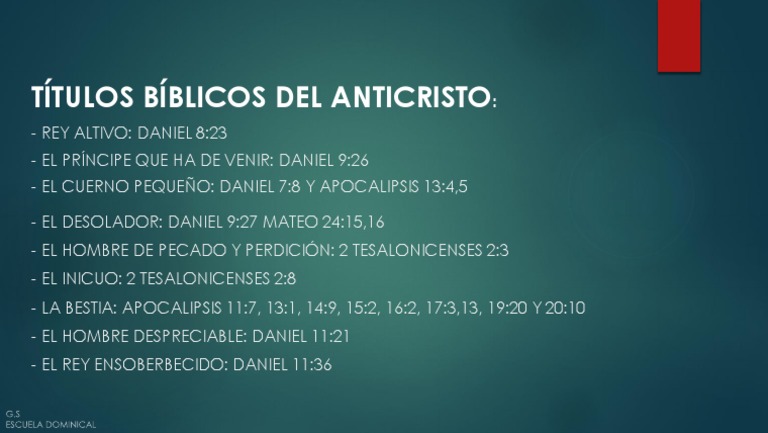 Daniel 9 Daniel 9:24-27Nueva Traducción VivienteLucas 21:20-24 Nueva Traducción VivienteMarcos 13:1-3Jesús predice la destrucción del temploMateo 24:15Marcos 13:142 Tesalonicenses 2:4Daniel 11:37Daniel 11:37-38Mateo 4:8Apocalipsis 13:5-6Apocalipsis 13:3Apocalipsis 13:7-10Apocalipsis 20:4Apocalipsis 13:16-17Apocalipsis 19:17-21